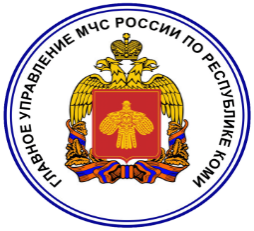 ИНСТРУКЦИЯ № 4о действиях работников в случае возникновения пожараПорядок сообщения о пожаре.   Здания учреждений должны быть оборудованы средствами оповещения людей о пожаре. Для оповещения людей о пожаре могут быть использованы внутренняя телефонная и радиотранс-ляционная сети, специально смонтированные сети вещания, звонки и другие звуковые сигна-лы.  Системы оповещения о пожаре должны обеспечивать в соответствии с планами эвакуации пе-редачу сигналов оповещения одновременно по всему зданию (сооружению) или выборочно в отдельные его части (этажи, секции и т. п.).  Порядок использования систем оповещения должен быть определен в инструкциях по их экс-плуатации и в планах эвакуации с указанием лиц, которые имеют право приводить системы в действие. В зданиях, где не требуются технические средства оповещения людей о пожаре, руководитель объекта должен определить порядок оповещения людей о пожаре и назначить ответственных за это лиц. Оповещатели (громкоговорители) должны быть без регулятора громкости и подключены к се-ти без разъемных устройств.Работник, заметивший пожар или загорание, должен организовать оповещение об этом всех находящихся в здании людей, независимо от размеров и места пожара или загорания, равно как и при обнаружении хотя бы малейших признаков горения (дыма, запаха гари), и немедлен-но вызвать пожарную охрану по телефону «01». Первоочередность этого действия не вызывает сомнения, т.к. чем быстрее прибудет пожарная помощь, тем успешнее будет ликвидирован пожар и быстрее оказана помощь людям, находящимся в опасности. Сообщения о пожаре, как правило, передаются по телефону. Поэтому каждый человек должен хорошо знать места расположения телефонных аппаратов, особенно тех, которые доступны в любое время суток.Каждый работник учреждения, обнаруживший пожар и его признаки (задымление, запах горе-ния или тления различных материалов, повышение температуры и т.п.) обязан:а) немедленно сообщить об этом по телефону в пожарную часть (при этом необходимо четко назвать адрес учреждения, место возникновения пожара, а также сообщить свою должность и фамилию);б) задействовать систему оповещения людей о пожаре, приступить самому и привлечь других лиц к эвакуации людей из здания в безопасное место согласно плану эвакуации;в) известить о пожаре руководителя учреждения или заменяющего его работника;г) организовать встречу пожарных подразделений, принять меры по тушению пожара имею-щимися в учреждении средствами пожаротушения.Эвакуация людей и имущества.Наибольшую опасность на пожаре представляет паника.Известны случаи, когда даже при возникновении незначительного загорания отдельные люди, преувеличивая опасность, с криками бросались к выходам, вызывая общее смятение. Это при-водило к давке, ушибам людей, а иногда даже к гибели.Иногда во время пожара люди, спасаясь от огня, выбегая, оставляли открытыми двери, и пламя быстро распространялось через дверные проемы, охватывало все новые помещения.   На отдельных пожарах люди пытались уйти через помещения, охваченные огнем, не защитив себя от воздействия высоких температур. В таких случаях даже один вдох токсичного воздуха приводил к параличу дыхательных путей и трагическому исходу. Пройдя через огонь, люди получали тяжелые ожоги.      Как показывает практика, индивидуальное и коллективное поведение людей при пожарах в значительной мере определяется страхом, вызванным осознанием опасности. Сильное нервное возбуждение мобилизует физические ресурсы: прибавляется энергия, возрастает физическая сила, повышается способность к преодолению препятствий. Но при этом теряется способность адекватно воспринимать ситуацию. В таком состоянии резко возрастает внушаемость, дейст-вия людей становятся автоматическими, сильнее проявляются склонности к подражанию. В таких ситуациях, если нет четкого руководства эвакуацией, может возникнуть паника, давка, травмирование. Люди могут забыть о наличии запасных выходов.    В зданиях и сооружениях (кроме жилых домов) при единовременном нахождении на этаже более 10 человек должны быть разработаны и на видных местах вывешены планы (схемы) эвакуации людей в случае пожара, а также предусмотрена система (установка) оповещения людей о пожаре.На объектах с массовым пребыванием людей (50 и более человек) в дополнение к схематиче-скому плану эвакуации людей при пожаре должна быть разработана инструкция, определяю-щая действия персонала по обеспечению безопасной и быстрой эвакуации людей, по которой не реже одного раза в полугодие должны проводиться практические тренировки всех задейст-вованных для эвакуации работников.Для объектов с ночным пребыванием людей (детские сады, школы-интернаты, больницы и т. п.) в инструкции должны предусматриваться два варианта действий: в дневное и в ночное время.    Руководители указанных объектов ежедневно в установленное Государственной противопо-жарной службой (далее – ГПС) время сообщают в пожарную часть, в районе выезда которой находится объект, информацию о количестве людей, находящихся на каждом объекте.       Руководитель учреждения или заменяющий его работник, прибывший к месту пожара, обязан:а) проверить, сообщено ли в пожарную охрану о возникновении пожара;б) осуществлять руководство эвакуацией людей и тушением пожара до прибытия пожарных подразделений. В случае угрозы для жизни людей немедленно организовать их спасение, ис-пользуя для этого все имеющиеся силы и средства;в) организовать проверку наличия детей и работников, эвакуированных из здания, по имею-щимся спискам и классным журналам;г) выделить для встречи пожарных подразделений лицо, хорошо знающее расположение подъ-ездных путей и водоисточников;д) проверить включение в работу автоматической (стационарной) системы пожаротушения;е) удалить из опасной зоны всех работников и других лиц, не занятых эвакуацией людей и ликвидацией пожара;ж) при необходимости вызвать к месту пожара медицинскую и другие службы;з) прекратить все работы, не связанные с мероприятиями по эвакуации людей и ликвидации пожара;и) организовать отключение сетей электро- и газоснабжения, остановку систем вентиляции и кондиционирования воздуха и осуществление других мероприятий, способствующих предотвращению распространения пожара;к) обеспечить безопасность людей, принимающих участие в эвакуации и тушении пожара, от возможных обрушений конструкций, воздействия токсичных продуктов горения и повышен-ной температуры, поражения электрическим током и т.п.;л) организовать эвакуацию материальных ценностей из опасной зоны, определить места их складирования и обеспечить, при необходимости, их охрану;м) информировать начальника пожарного подразделения о наличии людей в здании.3. При проведении эвакуации и тушении пожара необходимо:а) с учетом сложившейся обстановки определить наиболее безопасные эвакуационные пути и выходы, обеспечивающие возможность эвакуации людей в безопасную зону в кратчайший срок;б) исключить условия, способствующие возникновению паники;в) эвакуацию следует начинать из помещения, в котором возник пожар и смежных с ним по-мещений, которым угрожает опасность распространения огня и продуктов горения;г) тщательно проверить все помещения, чтобы исключить возможность пребывания в опасной зоне людей;д) выставлять посты безопасность на выходах в здание, чтобы исключить возможность воз-вращения людей в здание, где возник пожар;е) при тушении следует стремиться в первую очередь обеспечить благоприятные условия для безопасной эвакуации людей;ж) воздержаться от открывания окон и дверей, а также от разбивания стекол во избежание рас-пространения огня и дыма в смежные помещения. Покидая помещения или здание, следует закрывать за собой все двери и окна.С инструкцией № 7  ознакомлен (а):№ п/пФамилия, инициалыПодписьДата